                                                                                                                                              İki nüsha doldurunuz.Analiz sonunda geri istenilen numunelerin analiz yapıldıktan sonra en geç 1 ay içinde alınması gerekmektedir.Zehirli ve sağlığa zararlı numuneler analiz istek formunda belirtilmelidir.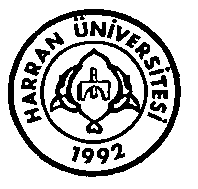 HARRAN ÜNİVERSİTESİBİLİM ve TEKNOLOJİ ARAŞATIRMA MERKEZİ (HÜBTAM)Osmanbey Kampüsü 63300 ŞANLIURFA(0414) 318 30 00  Dahili: 1255                                 http://hubtam.harran.edu.trHARRAN ÜNİVERSİTESİBİLİM ve TEKNOLOJİ ARAŞATIRMA MERKEZİ (HÜBTAM)Osmanbey Kampüsü 63300 ŞANLIURFA(0414) 318 30 00  Dahili: 1255                                 http://hubtam.harran.edu.trHARRAN ÜNİVERSİTESİBİLİM ve TEKNOLOJİ ARAŞATIRMA MERKEZİ (HÜBTAM)Osmanbey Kampüsü 63300 ŞANLIURFA(0414) 318 30 00  Dahili: 1255                                 http://hubtam.harran.edu.trMOLEKÜLER BİYOLOJİ LABORATUVARI CİHAZ KULLANIMI İSTEK FORMUMOLEKÜLER BİYOLOJİ LABORATUVARI CİHAZ KULLANIMI İSTEK FORMUMOLEKÜLER BİYOLOJİ LABORATUVARI CİHAZ KULLANIMI İSTEK FORMUMOLEKÜLER BİYOLOJİ LABORATUVARI CİHAZ KULLANIMI İSTEK FORMUMOLEKÜLER BİYOLOJİ LABORATUVARI CİHAZ KULLANIMI İSTEK FORMUMOLEKÜLER BİYOLOJİ LABORATUVARI CİHAZ KULLANIMI İSTEK FORMUMOLEKÜLER BİYOLOJİ LABORATUVARI CİHAZ KULLANIMI İSTEK FORMUANALİZ TALEP BİLGİLERİANALİZ TALEP BİLGİLERİ Kişi Kurum AdıAdres – Tel:E-mail:                     Tarih :İmza:Analiz Sonucu verilme şekli □ Mail                □ Cd                  □ Rapor Kişi Kurum AdıAdres – Tel:E-mail:                     Tarih :İmza:Analiz Sonucu verilme şekli □ Mail                □ Cd                  □ Rapor Kişi Kurum AdıAdres – Tel:E-mail:                     Tarih :İmza:Analiz Sonucu verilme şekli □ Mail                □ Cd                  □ Rapor □  Üniversite □  Kamu Kurum   □  Özel Sektör  □  Üniversite □  Kamu Kurum   □  Özel Sektör ANALİZ TALEP BİLGİLERİANALİZ TALEP BİLGİLERİ Kişi Kurum AdıAdres – Tel:E-mail:                     Tarih :İmza:Analiz Sonucu verilme şekli □ Mail                □ Cd                  □ Rapor Kişi Kurum AdıAdres – Tel:E-mail:                     Tarih :İmza:Analiz Sonucu verilme şekli □ Mail                □ Cd                  □ Rapor Kişi Kurum AdıAdres – Tel:E-mail:                     Tarih :İmza:Analiz Sonucu verilme şekli □ Mail                □ Cd                  □ RaporProjeden Ödenecekse Proje NumarasıProje Yöneticisinin Adı-Soyadı, İmzasıProjeden Ödenecekse Proje NumarasıProje Yöneticisinin Adı-Soyadı, İmzasıKULLANILMAK İSTENİLEN CİHAZLARKULLANILMAK İSTENİLEN CİHAZLAR☐Mikroarray Temel Analiz Hizmeti                                  ☐Gerçek Zamanlı PCR☐Elektroforez Sistemi  ☐ Klasik PCR                                           ☐Jel Görüntüleme Sistemi   ☐İzolasyon Cihazı    ☐Nanodrop     ☐Homojenizatörler       ☐ Diğer☐Mikroarray Temel Analiz Hizmeti                                  ☐Gerçek Zamanlı PCR☐Elektroforez Sistemi  ☐ Klasik PCR                                           ☐Jel Görüntüleme Sistemi   ☐İzolasyon Cihazı    ☐Nanodrop     ☐Homojenizatörler       ☐ Diğer  Örnek/Kullanım Sayısı:Not: Cihaz sarfları ve kitleri kullanıcı tarafından karşılanacaktır   Örnek/Kullanım Sayısı:Not: Cihaz sarfları ve kitleri kullanıcı tarafından karşılanacaktır   Örnek/Kullanım Sayısı:Not: Cihaz sarfları ve kitleri kullanıcı tarafından karşılanacaktır NUMUNE KABULNUMUNE KABULLab. Kayıt Numarası:Geliş tarihi:Analiz tutarı:Lab. Kayıt Numarası:Geliş tarihi:Analiz tutarı:Lab. Kayıt Numarası:Geliş tarihi:Analiz tutarı:Örnek Adedi:Örnek Etiket Nosu:Örnek Adedi:Örnek Etiket Nosu: ANALİZ BİLGİLERİAnalizi YapanınAdı ve Soyadı : Tarih: İmza :Analizi YapanınAdı ve Soyadı : Tarih: İmza :Analizi YapanınAdı ve Soyadı : Tarih: İmza :Analizi YapanınAdı ve Soyadı : Tarih: İmza :Laboratuar Müdürünün imzası:Laboratuar Müdürünün imzası: